Summary: Managing the store, files, Documents record and scanning all kinds of documents for TDM Management.Job responsibilities:Managing the store, files and documents.Scanning all kinds of documents with Kofex Software for TDM Management.Raising LPO and Invoices for TDM Operations Department.Handling the Now Café in TDM management office – Food, Money and any kind of issues related to pantry.Operating biometric system for the food money detection from salary and registrations for employees in the pantry.E-Meal Cards - Operating the E-Meal cards system (Creating the e-cards and registration for Employees).Managing E-Meal cards top up and maintaining Log.Assisting Operations Department as required.RECEPTIONJob responsibilities:Managing Lost and Fond items and Log.Issued the work permits for TDM’s tenants.Received and delivered work permits for TDMMaintained handover and take over log.Maintained visitors log and pass.Maintained premises Keys and key control logDeliver excellent customer service, at all times.Ensure that the premises are safe and well maintained.Listening and forwarding the complaints of the customers.Reporting and recoding about the incident happened in the Premises.Ensure that all area meets the basic health safety requirements.Job responsibilities:Managing Lost and Fond items and Log.Maintained handover and take over log.Maintained visitors log and pass.Maintained premises Keys and key control logDeliver excellent customer service, at all times.Ensure that the premises are safe and well maintained.Listening and forwarding the complaints of the customers.Reporting and recoding about the incident happened in the Premises.Ensure that all area meets the basic health safety requirements.Job responsibilities:Dealing with clients to sale Mobiles, CCTV Cameras and Note CountingMachines.Responsible for Billing and Cash Handling.Making LPO and Invoices to clients.Job responsibilities:Dealing with clients to sale Mobiles and Computers.Responsible for Billing and Cash Handling.Making LPO and Invoices to clients.Job responsibilities:Analyzing customer needs and providing them with necessary requirements.Assisting other members in the organization and coordination of events.Ensuring the proper functioning of equipment for interrupt-free performance.Maintaining a balance among various departments of the event.EDUCATION:Diploma in Computer Basics. And Hardware.Intermediate Passed.Senior Secondary.Post Graduation Diploma of computer science.CERTIFICTESEmployee of the Month by Emaar’s TDM Management.Department of protective system (DPS) by Dubai Police General H.Q in(UAE).Fire and safety training by Emirates Aviation College of Dubai Government in(UAE).HABC Level 2 international award in Emergency First Aid at work by Government of Dubai in (UAE).COMPUTER SKILLSOperating system: - Windows 98, 2000, XP, Windows 7, Vista, Windows 8, Windows 10.Ms Office (Ms Word, Ms Excel and Power Point)Internet & EmailsApplication Software And Technical Skills: -Service Request system on file net.Kofex (Document Scan Software)ZK Time. (Biometric Software)Canteen Soft.I Bones. ( E- Cards)Oracle.Microsoft Outlook.Microsoft Office packageCONCLUSION & DECLARATION:I hereby certify that the above mentioned Statement is correct & true to the best of my knowledge & belief.KAMALJIT 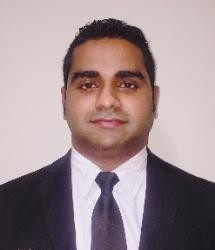 Email address: kamaljit-394761@2freemail.com Nationality: IndianLanguage:English, Hindi, PunjabiMarital status: - SinglePERSONAL SKILLSComprehensive problem solving abilities, Team Building & Leadership, Process Improvement, good verbal and written communication skills, Ability to deal with and address the people, team leadership qualities, willingness to learn, very fast learner and very good Customer service.Professional Experience And Career HistoryWorking as Operations CoordinatorDecember 2018 to Till datePOSITION SUMMARY: -Operations of the TDM parking and All facets including all activates in the parking related projects, any kind of the civil, electrical work and all issues,raising in the system to related departments and responsible for the following up and maintaining the record in the parking observations report.ESSENTIAL FUNCTIONS:Manage the all issues related to TDM parking.Daily parking inspection and follow up to all issues.The Parking Observations Report – All parking issues (Civil, Electrical and Cleaning etc.) raising to related departments, following up and maintaining the report.Handling the service request (SR) by TDM system.Tesla charging – inspection, monitoring and keeping record of reading in the log.Wristband machines – Maintaining the child wristband machine and coordinating with vendor for AMC.Motorbike parking - All parking issues (Civil, Electrical and Cleaning etc.) raising to related departments, following up and maintaining the report.Mall delivery service cars – Manage and monitor the Cars in daily checklist.Raising LPO and invoices for Operations Department.Handling the Now Café in TDM management office – Food, Money and any kind of issues related to pantry.Operating biometric system for the food detection and registrations for employees in the pantry.E-Meal Cards - Operating the E-Meal cards system (Creating the E-cards and registration for Employees).Managing E-Meal cards top up and maintaining Log.Assisting TDM Operations Department as required.